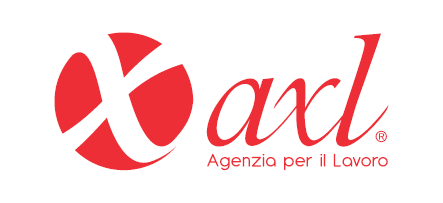 ADDETTO/A AL CONFEZIONAMENTO ALIMENTARE per solida realtà produttiva del settore alimentare di Thiene.CARTEGGIATORE E MONTATORE LEGNO/ CORIAN per azienda settore arredamento situata in zona Breganze.ADDETTO/A CONFEZIONAMENTO AL FINE LINEA (2 turni) per azienda settore gomma plastica limitrofi Thiene.MAGAZZINIERE/CONTROLLO QUALITA' per azienda metalmeccanica zona limitrofa a Thiene.ADDETTO LAVORAZIONI MECCANICHE per azienda metalmeccanica zona di Schio.DISEGNATORE TECNICO /COMMERCIALE per azienda settore arredo d'interni e pareti di Thiene.ADDETTO AL MONTAGGIO ED IMBALLO MOBILI (PATENTINO MULETTO) per azienda limitrofi Thiene (VI).ADDETTI RIFORNIMENTO SCAFFALI IN SUPERMERCATO - BORGO VENETO per azienda operante nel settore dei servizi, su tutto il territorio nazionale risorse da inserire presso supermercati delle principali catene italiane.ADDETTI RIFORNIMENTO SCAFFALI IN SUPERMERCATO - CASSOLA per azienda operante nel settore dei servizi, su tutto il territorio nazionale risorse da inserire presso supermercati delle principali catene italiane.ADDETTI RIFORNIMENTO SCAFFALI IN SUPERMERCATO - COSTABISSARA per azienda operante nel settore dei servizi, su tutto il territorio nazionale risorse da inserire presso supermercati delle principali catene italiane.ADDETTI RIFORNIMENTO SCAFFALI IN SUPERMERCATO – CORNEDO VICENTINO per azienda operante nel settore dei servizi, su tutto il territorio nazionale risorse da inserire presso supermercati delle principali catene italiane.OPERAIO/A TURNISTA ADDETTO RIVESTIMENTI (3 TURNI) per solida realtà produttiva specializzata nel settore automobilistico in zona limitrofi di Thiene (VI).IMPIEGATO LOGISTICO SETTORE MODA per azienda cliente settore moda situata limitrofi Thiene (VI).HR ASSISTANT per azienda di produzione settore automotive limitrofi Thiene.MAGAZZINIERI ADDETTI AL PICKING (SETTORE ABBIGLIAMENTO) per società logistica situata a Isola Vicentina (VI).SALDATORE A FILO SU FERRO E ACCIAIO per azienda cliente specializzata nella lavorazione di lamiere a disegno per carenature di macchine utensili situata in zona Malo (VI).ADDETTO/A COLLAUDO CAPI ABBIGLIAMENTO per azienda logistica specializzata nel settore abbigliamento situata in zona Carrè.MAGAZZINIERE MULETTISTA (ABBIGLIAMENTO) per società logistica situata a Breganze.ADDETTA/O BACK-OFFICE COMMERCIALE per realtà produttiva settore elettrotecnico di Dueville.MANUTENTORE SERRAMENTI ANTINCENDIO per azienda cliente di Vicenza.MONTATORI MECCANICI per strutturata azienda metalmeccanica di Trissino.SALDATORE A FILO per azienda cliente settore metalmeccanica di Monticello c/otto.JUNIOR NETWORKING ENGINEER/TECNICO DI NETWORKING E TLC per azienda di Thiene.IMPIEGATA/O STUDIO NOTARILE per prestigioso studio notarile zona di ThieneADDETTO ALLE MACCHINE UTENSILI CNC per azienda cliente nella zona di Schio.IMPIEGATO/A FRONT OFFICE SETTORE ASSICURAZIONI (APPRENDISTA) per studio di consulenza assicurativa con sede principale a Milano e ufficio operativo a Monteviale (Vi).TECNICO ELETTRONICO – TRASFERTISTA per azienda di produzione macchine per l'industria alimentare, zona di Thiene.IMPIEGATO UFFICIO ACQUISTI/LOGISTICA per azienda settore arredo/design di Thiene.ADDETTO ALLE PULIZIE INDUTRIALI per azienda cliente limitrofi Thiene (VI)OPERAIO ADDETTO ALL'ASSEMBLAGGIO per Azienda cliente nei limitrofi di Thiene ed operante nel settore metalmeccanico.OPERAIO/A ADDETTO/A SALDATRICI AUTOMATICHE (TRE TURNI) per azienda settore gomma plastica limitrofi Thiene.ADDETTO/A ALLE PRESSE (21.00 - 05.00) per realtà produttiva settore gomma plastica zona Carrè.ADDETTO/A ALL' ASSEMBLAGGIO E CABLAGGIO per strutturata realtà produttiva di Isola Vicentina specializzata nel settore dell'elettronica industriale.AUTISTA/MAGAZZINIERE PATENTE C (CQC) per azienda manifatturiera di medie dimensioni situata limitrofi Thiene.